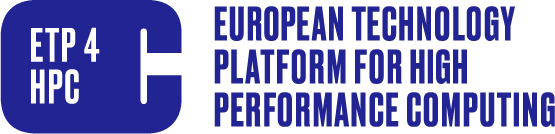 ETP4HPC Application FormAssociated MemberPlease return this form to office@etp4hpc.eu. We acknowledge the receipt of every application.AppendixMembership - CategoriesTo implement its governance, ETP4HPC has defined 4 categories of membersSME registered in Europe (i.e. companies with less than 250 employees and less than 50 M€ of revenues)Research organizations based in Europe (i.e. academic organization, universities, research centres…)Companies (larger than SME) controlled in EuropeCompanies not controlled in EuropeEach member of the ETP belongs to one of these categories. See below the definition of the categories:	Active Members A of the association, hereinafter also referred to as “SME-Active Members”, must maintain an enterprise of micro, small or medium size as referred to in recommendation 2003/361/EC of the Commission of the European Communities dated the sixth of May two thousand and three which conducts or has conducted research and development activities in member states of the European Union or third countries which are a party to the pan-European intergovernmental EUREKA initiative (“EUREKA”) as described in the Declaration of Principles relating to EUREKA, laid down in the Hanover Declaration, approved by the Ministerial Conference in Hanover on the sixth of November nineteen hundred and eighty-five or third countries which are party to an international agreement with the European Community under the conditions or on the basis of which these third countries make a financial contribution to the Seventh Framework Programme of the Commission of the European Community for research, technological development and demonstration (2007-2013) pursuant to the proposal of the Commission of the European Community COM (2205) 119 final, in the field of High Performance computing HPC.3. 	Active Members B of the association, hereinafter also referred to as “Research organisations-Active Members”, must be a nationally recognised university or a research institute of a non-profit objective which conduct or have conducted research and development activities in member states of the European Union or third countries which are a party to EUREKA or third countries which are party to an international agreement with the European Community under the conditions or on the basis of which these third countries make a financial contribution to the Seventh Framework Programme of the Commission of the European Community for research, technological development and demonstration (2007-2013) pursuant to the proposal of the Commission of the European Community COM (2205) 119 final, in the field of High Performance computing HPC.4. 	Active Members C of the association, hereinafter also referred to as “European Corporate-Active Members”, must maintain an enterprise which does not belong to the enterprises as referred to in paragraph 2, which conducts or has conducted research and development activities in member states of the European Union or third countries which are a party EUREKA or third countries which are party to an international agreement with the European Community under the conditions or on the basis of which these third countries make a financial contribution to the Seventh Framework Programme of the Commission of the European Community for research, technological development and demonstration (2007-2013) pursuant to the proposal of the Commission of the European Community COM (2205) 119 final, in the field of High Performance computing HPC.of which the directly or indirectly controlling companies or organisation is incorporated and resident in the European Union or in overseas countries and territories of European Union Member countries.5.  Active Members D of the association, hereinafter also referred to as “Global-Active Members”, must maintain an enterprise which does not belong to the enterprises as referred to in paragraph 2,which conducts or has conducted substantial research and development activities in member states of the European Union or third countries which are a party EUREKA or third countries which are party to an international agreement with the European Community under the conditions or on the basis of which these third countries make a financial contribution to the Seventh Framework Programme of the Commission of the European Community for research, technological development and demonstration (2007-2013) pursuant to the proposal of the Commission of the European Community COM (2205) 119 final, in the field of High Performance computing HPC.of which the directly or indirectly controlling companies or organisation is not incorporated and resident in the European Union or in overseas countries and territories of European Union Member countries.Associated Members1. 	Associated Members must be •	individuals active in the field of High Performance Computing HPC,•	or organisations interested in the field of High Performance Computing HPC but not eligible to be an Active Member Membership fees and contributionsThe current fees are available at this address:http://www.etp4hpc.eu/en/become-a-member.html Your Organisation’s NameYour Organisation’s AddressYour Organisation’s WebsiteContact NameContact EmailContact Phone(s)Your Organisation’s Legal StatusYour Organisation’s Legal Registration Data (number, registration place, …)Your Organisation’s VAT Number Your Organisation’s Tax ID CodeYour Organisation’s Tax ID CodeYour Organisation’s Tax ID CodeYour Organisation’s Tax ID CodeAre you an SME according to the EU SME definition (fewer than 250 persons and an annual turnover not exceeding 50 million euro, and/or an annual balance sheet total not exceeding 43 million euro)? Please mark your choice with an X.Are you an SME according to the EU SME definition (fewer than 250 persons and an annual turnover not exceeding 50 million euro, and/or an annual balance sheet total not exceeding 43 million euro)? Please mark your choice with an X.Are you an SME according to the EU SME definition (fewer than 250 persons and an annual turnover not exceeding 50 million euro, and/or an annual balance sheet total not exceeding 43 million euro)? Please mark your choice with an X.Are you an SME according to the EU SME definition (fewer than 250 persons and an annual turnover not exceeding 50 million euro, and/or an annual balance sheet total not exceeding 43 million euro)? Please mark your choice with an X.YESNOPlease describe your area of activity as an organisationPlease describe your area of activity as an organisationPlease describe your area of activity as an organisationPlease describe your area of activity as an organisationDo you carry out research in the area of HPC in Europe? Please mark your choice with an X.Do you carry out research in the area of HPC in Europe? Please mark your choice with an X.Do you carry out research in the area of HPC in Europe? Please mark your choice with an X.Do you carry out research in the area of HPC in Europe? Please mark your choice with an X.YESNOIf so, please describe your European HPC research activities (topics, resources committed, location of team, achievements)If so, please describe your European HPC research activities (topics, resources committed, location of team, achievements)If so, please describe your European HPC research activities (topics, resources committed, location of team, achievements)If so, please describe your European HPC research activities (topics, resources committed, location of team, achievements)If you carry our HPC research in Europe, please describe its future objectives (topics, resources committed, location of team, achievements, etc.)If you carry our HPC research in Europe, please describe its future objectives (topics, resources committed, location of team, achievements, etc.)If you carry our HPC research in Europe, please describe its future objectives (topics, resources committed, location of team, achievements, etc.)If you carry our HPC research in Europe, please describe its future objectives (topics, resources committed, location of team, achievements, etc.)Please describe your current and planned activities in the area of HPC other than research (topics, resources, location of the team, future objectives etc.)Please describe your current and planned activities in the area of HPC other than research (topics, resources, location of the team, future objectives etc.)Please describe your current and planned activities in the area of HPC other than research (topics, resources, location of the team, future objectives etc.)Please describe your current and planned activities in the area of HPC other than research (topics, resources, location of the team, future objectives etc.)Please explain why you would like to join ETP4HPCPlease explain why you would like to join ETP4HPCPlease explain why you would like to join ETP4HPCPlease explain why you would like to join ETP4HPCI accept the Bylaws of ETP4HPC, I share the directions set by the Vision Paper and I confirm that I am willing to join the organisation and to pay a contribution fee (see appendix)NOTE: Membership in ETP4HPC is valid for a year and it is renewed automatically unless your tell us otherwise before the end of a financial year. This means that the termination of membership should happen towards the end of the financial year in which termination takes place, i.e. a member that wishes to leave the Association must communicate that fact (to the Steering Board via an e-mail to office@etp4hpc.eu) before the end of a financial year, else the membership fee for the full following year is applicable.NameDateSignature